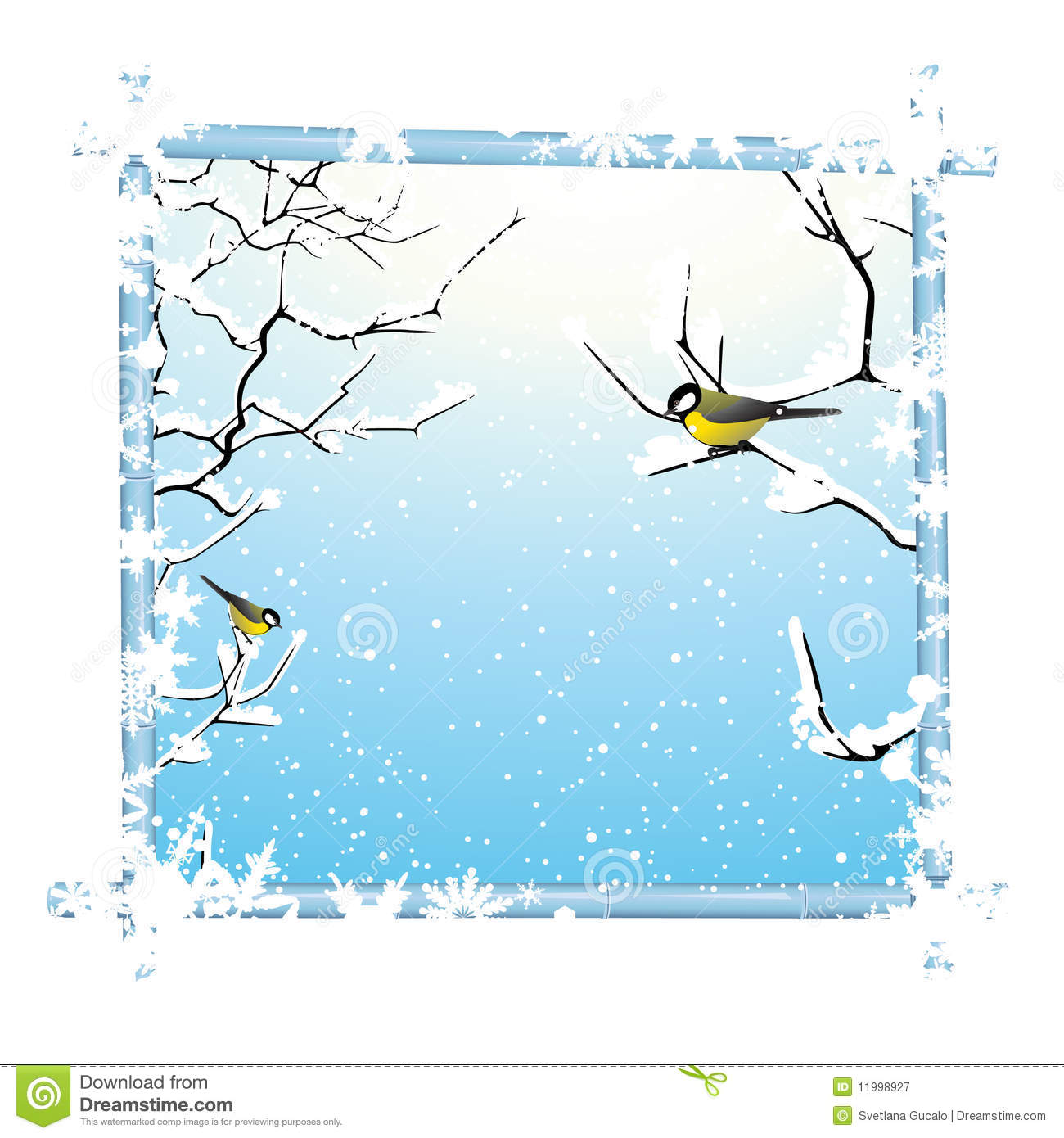   Городской парк куцльтуры и отдыха приглашает юных любителей природы на творческую программу «Кормушки для птиц». Акция  «Накормите птиц зимой».30 ноября с 10:30-11:30г.Туапсе, ул.Площадь Ильича 2